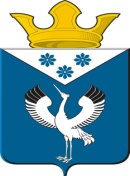 Российская ФедерацияСвердловская областьДума муниципального образования Баженовское сельское поселение6 -е заседание 4-го созываРЕШЕНИЕОт 15.02.2018г.                                                                                                   № 35                              с.БаженовскоеО назначении публичных слушаний по внесению изменений в Устав Баженовского сельского поселения                   В целях приведения Устава Баженовского сельского поселения в соответствие с действующим законодательством, руководствуясь  ч.1 ст. 14 и ч.3 ст.28 Федерального закона от 6 октября 2003 г. №131-ФЗ «Об общих принципах организации местного самоуправления в Российской Федерации», ч.3 ст.16 Устава МО Баженовское сельское поселение, Положением о публичных слушаниях в муниципальном образовании Баженовское сельское поселение, утвержденным решением Думы МО Баженовское сельское поселение от 05.03.2007 №7, в целях обсуждения проекта решения Думы поселения «О внесении изменений в Устав Баженовского сельского поселения», Дума муниципального образования Баженовское сельское поселениеРЕШИЛА:   1. Назначить и провести  публичные слушания по проекту решения Думы МО Баженовское сельское поселение «О внесении изменений в Устав Баженовского сельского поселения» (проект прилагается)  «___»_______.2018 г. в 14 часов по адресу: 623890, Свердловская область, Байкаловский район, село Баженовское. улица Советская, 31 Администрация МО Баженовское сельское поселение.    2.  Создать организационный комитет по подготовке и проведению публичных слушаний в следующем составе: Глухих Л.Г.- Глава МО Баженовское сельское  поселение, Соловьева Т.В. – председатель комиссии по соблюдению  законности и вопросам местного самоуправления,   Сабурова С.И.- ведущий специалист по работе с Думой поселения.    3. Организационному комитету осуществить прием заявок для участия в публичных слушаниях, предложений и рекомендаций по выносимому  на публичные слушаний проекту решения Думы Баженовского сельского поселения до 16 часов «__»_____ 2018г. по адресу: 623890, Свердловская область, Байкаловский район, село Баженовское. улица Советская, 31 (здание администрации, кабинет № 9).     4. Настоящее решение опубликовать (обнародовать) в газете «Вести Баженовского сельского поселения» и на официальном сайте Баженовского сельского поселения: www. bajenovskoe.ru .Глава МО Баженовское сельское поселение                                              Л.Г.ГлухихПРОЕКТРоссийская ФедерацияСвердловская областьДума муниципального образования Баженовское сельское поселение -е заседание 4-го созываРЕШЕНИЕОт ____2018г.                                                                                 № ___                               с.БаженовскоеО внесении изменений в Устав Баженовского сельского поселения       В целях приведения Устава Баженовского сельского поселения в соответствие с  законодательством, руководствуясь Федеральным законом от 6 октября . №131-ФЗ «Об общих принципах организации местного самоуправления в Российской Федерации», Федеральными законами: от 30.10.2017 № 299-ФЗ «О внесении изменений в отдельные законодательные акты Российской Федерации», от 29.12.2017 № 455-ФЗ «О внесении изменений в Градостроительный кодекс Российской Федерации и отдельные законодательные акты Российской Федерации», от 29.12.2017 № 463-ФЗ «О внесении изменений в Федеральный закон «Об общих принципах организации местного самоуправления в Российской Федерации» и отдельные законодательные акты Российской Федерации», в соответствии с итоговым протоколом публичных слушаний о внесении изменений в Устав Баженовского сельского поселения от ______, Дума муниципального образования Баженовское сельское поселениеРЕШИЛА:                                                                                                                                                        1. Внести следующие изменения в Устав Баженовского сельского поселения:1) Подпункт 19 пункта 1 статьи 6 изложить в следующей редакции:      «19) утверждение правил благоустройства территории поселения, осуществление контроля за их соблюдением, организация благоустройства территории поселения в соответствии с указанными правилами»;2) Наименование статьи 16  изложить в следующей редакции:      «Статья 16. Публичные слушания, общественные обсуждения»;                                                               3) Признать утратившими силу следующие подпункты:-  Подпункт 3 пункта 3 статьи 16;-  Подпункт 4 пункта 3 статьи 16;-  Подпункт 5 пункта 3 статьи 16;-  Подпункт 7 пункта 3 статьи 16; -  Подпункт 8 пункта 3 статьи 16;-  Подпункт 9 пункта 3 статьи 16;-  Подпункт 9.1 пункта 3 статьи 16;-  Подпункт 10.1 пункта 3 статьи 16;4) Дополнить пункта 3 статьи 16 подпунктом 2.1  следующего содержания:       «2.1) проект стратегии социально-экономического развития муниципального образования»;5) Пункт 6 статьи 16 изложить в следующей редакции:       «6. По проектам генеральных планов, проектам правил землепользования и застройки, проектам планировки территории, проектам межевания территории, проектам правил благоустройства территорий, проектам, предусматривающим внесение изменений в один из указанных утвержденных документов, проектам решений о предоставлении разрешения на условно разрешенный вид использования земельного участка или объекта капитального строительства, проектам решений о предоставлении разрешения на отклонение от предельных параметров разрешенного строительства, реконструкции объектов капитального строительства, вопросам изменения одного вида разрешенного использования земельных участков и объектов капитального строительства на другой вид такого использования при отсутствии утвержденных правил землепользования и застройки проводятся общественные обсуждения или публичные слушания, порядок организации и проведения которых определяется нормативным правовым актом Думы муниципального образования с учетом положений законодательства о градостроительной деятельности»;6) Подпункт 4 пункта 2 статьи 22 изложить в следующей редакции:       «4) утверждение стратегии социально-экономического развития муниципального образования»;7) Дополнить пункта 2 статьи 22 подпунктом 11  следующего содержания:     «11) утверждение правил благоустройства территории муниципального образования»;8) Подпункт 5 пункта 10 статьи 26 изложить в следующей редакции:     «6) организует работу по разработке проекта местного бюджета, проекта стратегии социально-экономического развития муниципального образования»;9) Подпункт 7 пункта 10 статьи 26 изложить в следующей редакции:       «7) представляет на утверждение Думе муниципального образования проект стратегии социально-экономического развития муниципального образования»; 10) Пункт 2 статьи 29 изложить в следующей редакции:                    «2) организация сбора статистических показателей, характеризующих состояние экономики и социальной сферы муниципального образования, и предоставление указанных данных органам государственной власти в порядке, установленном Правительством Российской Федерации»;                                                         11) Пункт 42 статьи 29 изложить в следующей редакции:     «42) организация благоустройства территории поселения в соответствии с правилами благоустройства»;2. Настоящее решение опубликовать в газете «Вести Баженовского сельского поселения».3. Направить настоящее решение  на государственную регистрацию в Главное управление Министерства юстиции Российской Федерации по Свердловской области.4. Настоящее Решение вступает в силу со дня его официального опубликования.5. Контроль за выполнением данного решения возложить на комиссию Думы по соблюдению законности и вопросам местного самоуправления.Глава муниципального образования                                                                                     Баженовское сельское поселение                                                                    Л.Г.Глухих